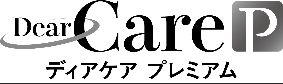 動画視聴報告書動画視聴報告書名前・所属　　　　　　　　　　　　　　・視聴終了日　　　　　　年　　　　月　　　　日テーマ高齢者の低栄養を防ぐ栄養アセスメントの進め方：よく使う計算法・測定法編視聴動画　1. 必要エネルギー量の求め方 ハリス・ベネディクトの式を用いた方法　2.身体計測とは　3.上腕周囲長（AC）の測定　4.上腕三頭筋部皮下脂肪厚（TSF）の測定　5.下腿周囲長の測定　6.寝たきりの高齢者の身長・体重予測 宮澤式Knee-Height法学んだこと実践してみようと思うこと